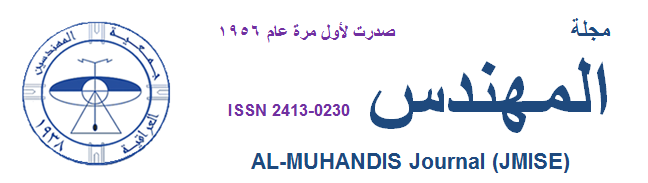 م/ إعــــــــــــــــــــــــــــــلانإلى / كافة أعضاء جمعية المهندسين العراقيةالزملاء المهندسين كافة   تحية طيبة....     يسر جمعية المهندسين العراقية إعلامكم بصدور العددين الأول  والثاني  والثالث من مجلة المهندس لعام 2019 فعلى الراغبين بشراء  نسخ من المجلة الحضور إلى مقر الجمعية الكائن ( بغداد – حي النضال-  محلة103 ,شارع 30, مبنى 5) علماً أن سعر النسخة الواحدة( 25000) خمسة وعشرون إلف دينار  وللاستفسار الاتصال على الأرقام التالية :الموبايل:0771426502207814135898مع فائق الشكر والتقديرجمعية المهندسين العراقية